 Portrait & Color UnitObjective: Students will learn about the life and work of Paul Klee and fundamental color theory terminology and Color SchemesKLEE NOTES 6th Assignment: Following allong with the slideshow filling in the notes below.1.  Klee was born in the country of ________________. (1/2 pt each)Taught in Germany at an art and design school known as the ___________.He fled from Germany after being targeted by the ____________.Klee was fascinated by ______________ drawings.He created over ______________ works of art.He was not only a Painter. He was also extremely skilled in ___________ and ___________.Klee is famous for his writings on ___________ _________ and for the rich ___________ in his work.Characteristics of different periods of his artwork10.  Read the following quote from Paul Klee and write a short, 3 to 4 sentence reflective response.  Tell me what you think about the quote and explain.(2 pt)“To emphasize only the beautiful [in art] seems to me to be like a mathematical system that only concerns itself with positive numbers.”COLOR NOTES 6thAssignment: Following allong with your teacher fill in the notes belowVocabulary:1.  Primary (3) – 2.  Secondary (3) – 3.  Intermediate (6) – 4.  Warm colors (3) – 5.  Cool colors (3) – 6.  Tint – 7.  Shade – Color Wheel – Using color pencils fill in color wheel with th3e colors in order all the way around.  You may need to combine some colors to get your intermediates.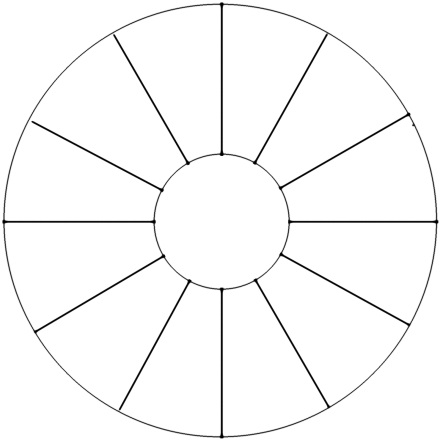 COLOR SYMBOLISM CHART6thAssignment – Read through the colors below and CIRCLE the words that describe your personality.  Find at least 10 and make your color choices from there.  Choose 3-5 different colors that capture your personality   More than that can be too much and lack character.KLEE COLOR SELF PORTRAIT 6thProject: Create a Paul Klee inspired portrait while being deliberate and purposeful about your color choices.  The colors your choose should be descriptive of your personality.Steps:Using pencil trace the cardboard circle template about 1 ½ inches from the top and sideDraw neck and shouldersDraw eyes (different sizes) & mouth off centerDraw 5 lines through face to cut it up into patchesDraw 3 lines through bodyBlack oil pastel linesFill in spaces with color (3 to 5 main colors to keep it focused)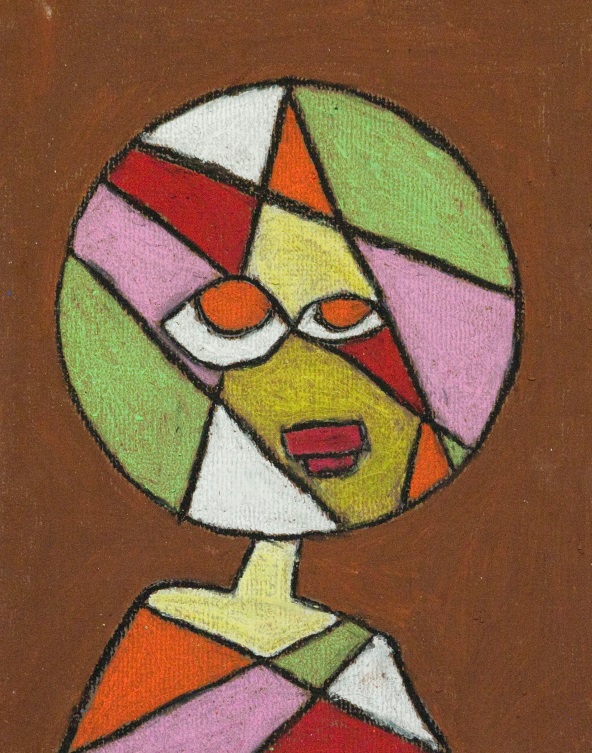 CRITIQUE 6thAssignment – In complete sentences evaluate the project by answering the following questions and be descriptive.Do you think your work is well done and why? (3pts)Explain how the colors you chose represent you.  Feel free to look back at the color chart.  (3pts)6. Early (1 pt)7.  LateColordescriptionREDExcitement, energy, passion, love, desire, speed, strength, power, heat, aggression, danger, fire, blood, war, violence, all things intense and passionate.PINKPink symbolizes love and romance, caring, tenderness, acceptance and calm.BEIGE/IVORYBeige and ivory symbolize unification. Ivory symbolizes quiet and pleasantness. Beige symbolizes calm and simplicity.YELLOWJoy, happiness, betrayal, optimism, idealism, imagination, hope, sunshine, summer, gold, philosophy, dishonesty, cowardice, jealousy, covetousness, deceit, illness, hazard and friendship.BLUEPeace, tranquility, cold, calm, stability, harmony, unity, trust, truth, confidence, conservatism, security, cleanliness, order, loyalty, sky, water, technology, depression, appetite suppressant.TURQUOISETurquoise symbolizes calm. Teal symbolizes sophistication. Aquamarine symbolizes water. Lighter turquoise has a feminine appeal.VIOLETRoyalty, nobility, spirituality, ceremony, mysterious, transformation, wisdom, enlightenment, cruelty, arrogance, mourning.LAVENDERLavender symbolizes femininity, grace and elegance.ORANGEEnergy, balance, enthusiasm, warmth, vibrant, expansive, flamboyant, demanding of attention.GREENNature, environment, healthy, good luck, renewal, youth, spring, generosity, fertility, jealousy, inexperience, envy, misfortune, vigor.BROWNEarth, stability, hearth, home, outdoors, reliability, comfort, endurance, simplicity, and comfort.GREYSecurity, reliability, intelligence, staid, modesty, dignity, maturity, solid, conservative, practical, old age, sadness, boring. Silver symbolizes calm.WHITEReverence, purity, birth, simplicity, cleanliness, peace, humility, precision, innocence, youth, winter, snow, good, sterility, marriage (Western cultures), death (Eastern cultures), cold, clinical.BLACKPower, sophistication, formality, elegance, wealth, mystery, fear, evil, unhappiness, depth, style, evil, sadness, remorse, anger, anonymity, underground, good technical color, mourning, death (Western cultures).TeacherStudentDescription         /10         /10Fulfills requirements and finished         /10         /10Craftsmanship: careful, clean, neat drawing.         /10         /10Composition: Deliberate color choices (3-5) that are descriptive of your personality.         /10         /10Studio Work Ethic – on task, problem solving, positive attitude